Универсальная почвенная фреза – серия FPRD-02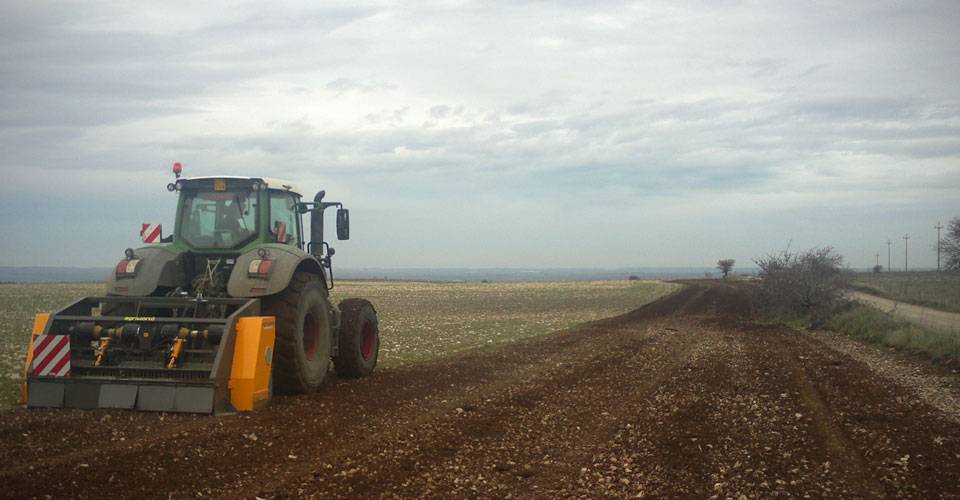 Технические характеристики:МодельFPRD-180.02Необходимая мощность, л.с.90-110рабочая ширина, мм1800общая ширина, мм2200рабочая глубина, мм20ВОМ, об/мин540Вес, кг1400